IME I PREZIME:						TEST ZNANJAZA SUDIJE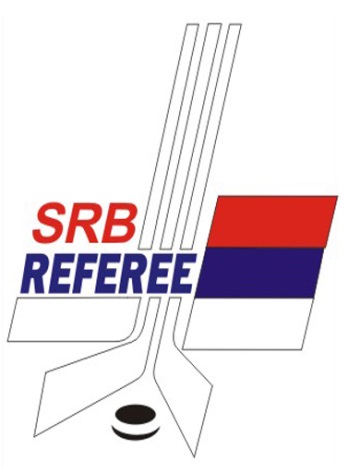 Subotica,.2021.Prilikom izvođenja penala golman namerno pomeri gol ili skine sebi kacigu. Šta se dosuđuje??GOL			PONAVLJA SE PENAL 			2 min			NIŠTADali golman sme da odigra pak iza gola ako mu je  jedna noga u „trapezu“ a druga van „trapeza“ i odigra pak koji se nalazi van tog „trapeza“?DA										NEKod penala da li igrač može da izvede:SPINORAMA			DA				NELA- CROSS			DA				NE; Navesti za koje kazne možete dati samo 5 minuta kod seniora1234567Gde je buli? Ako se pak odbije od napadačkog igrača u napadačkoj zoni i izađe van terena.___________________________________________________________________________Ekipa koja ima igrača više (power play) je u napadačkoj zoni, napadački igrač odigra pak visokom palicom tako da pak završi van terena, gde je sledeći buli?Golmanu je ispao štap iz ruke. Da li golman sme da podigne svoj štap koji mu je gurnuo saigrač po ledu? DA 									NE kazna 2 minDa li linijski sudija može da prijavi malu kaznu glavnom sudiji bez poziva?DA											NEPrilikom signalizirane kazne, ekipa koja nije napravila faul, napravi prevremenu izmenu golmana i igra se prekine u krajnjoj trećini ekipe koja nije napravila faul. Gde se izvodi buli?Za šta linijski sudija može da prekine utakmicu tj da svira? Navedi barem 12 od 14 razlogaAjsingKod ofsajda dali plavu liniju gledamo kao 3D? DA							NEKod odloženog ofsajda dali plavu liniju gledamo kao 3D? DA							NEOdbrambeni igrač izbacuje, dodaje pak iz svoje trećine, pak udara (pogađa) svog saigrača koji je u neutralnoj trećini i pak se vraća u njegovu odbrambenu trećinu. Šta se dosuđuje?OFSAJD(ODLOŽENI OFSAJD)		KAZNA 2 min			NIŠTAKada napadačka ekipa može da bira sa koje strane će da se izvede buli u napadačkoj trećini?U kojim slučajevima odbrambena ekipa nesme da vrši izmenu igrača? Šta se dosuđuje “inicijatoru“ ,a šta „agresoru“ tuče? INICIJATORU AGRESORU Da li gol važi ako pri kočenju napadački igrač udari pak klizaljkom i pak uđe u gol?DA								NENapadač je u neutralnoj trećini, ide na solo, iz publike mu neko ubaci neki predmet i pri tome on izgubi kontrolu nad pakom. Šta se dosuđuje?NIŠTA				2 min			PENAL		GOLAko isti igrač na jednoj utakmici dobije 2 puta po 5 minuta čisto. Šta se dešava sa tim igračem?Odsedi i drugih 5 min			Dobija DKI			Dobija KI	i nastavlja sa igromAko igraču spadne kaciga za vreme igre dali igrač mora ODMAH na izmenu?DA									NEDa li golman sme da igra sa polomljenim štapom?DA								NEKoje su sve predviđene kazne za sledeće faulove?Bodenje vrhom stapa (spearing)__________________________________________________________________________Udarac glavom (head-butting)___________________________________________________________________________Obaranje (slew-footing)Nabijanje na bandu (Boarding)Golman koji udari protivnika odbijacem u glavu, vrat ili liceNapad sa leđa (Checking from behind)______________________________________________________________________________________________________________________________________________________Pljuvanje (Spitting)Napad u predelu glave i vrata (Checking to the head and neck area)___________________________________________________________________________Sa koliko igraca na ledu igraju obe ekipe nakon dosudjenih kazni? Navesti (gde je potrebno) gde treba da sedi i zamena za kaznjenog igraca i koji igrac se u koje vreme vraca na led.	A6 - 2 min		3:00			B5 – 2+2 min		3:00_________________________________________________________________________________________________________________________________________________________________________________________________________________________________ 	A6 - 2+10		3:00			B5 - 2+10			3:00___________________________________________________________________________ 	A6 – 2 + 5		3:00			B5 – 5				3:00     A4 -  5_________________________________________________________________________________________________________________________________________________________________________________________________________________________________ 	A6 - KI		3:00			B6 – 5				3:00                                                              GOL                         3:30_________________________________________________________________________________________________________________________________________________________________________________________________________________________________ 	A6 – penal (za povlacenje 2min)		3:00			B5 - 2 min		3:00_________________________________________________________________________________________________________________________________________________________________________________________________________________________________	A6 – 5 min		56:00			B5 - 2 min		56:00GOL			58:00_______________________________________________________________________________________________________________________________________________________________________________________________________________________________________________________________________________________________________________________________________________________________________________________Napisi u koje vreme kako igraju ekipe.Kada padne gol koji igrac se vraca na led ako se uopste vraca(S) – najavljena kaznaPrimer  A6 - 2 min		3:00						B5 - 2 min		3:00A10 - 2 min (S)				Gol			4:10U 3:00 – igra se 4-4U 4:10 – igraju 4-4, ponistava se najavljena kazna za A10 zbog gola ekipe B 	A6 - 2 min		3:00						B5 - 2 min		3:30A10 - 2 min (S)				Gol			4:10_________________________________________________________________________________________________________________________________________________________________________________________________________________________________ 	A6 - 2 min		3:00A10 - 2 min (S)				Gol			3:30_________________________________________________________________________________________________________________________________________________________________________________________________________________________________ 	A8 - 2+2		3:00			A9 – 2 		4:00								GOL                       4:30					GOL		          5:30_________________________________________________________________________________________________________________________________________________________________________________________________________________________________ 	A6 - 2+2		3:00			B5 - 2+5+DKI	3:00_________________________________________________________________________________________________________________________________________________________________________________________________________________________________ 	A6 - 5+DKI		3:00			B5 - KI		3:00_________________________________________________________________________________________________________________________________________________________________________________________________________________________________